บันทึกข้อความ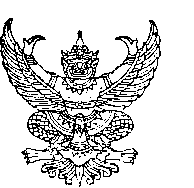 ส่วนราชการ    ................................................................................  โทร. ..........................................ที่  อว 0604.4.6.1......................................................................... วันที่ ..........................................เรื่อง    ขออนุมัติตั้งแผนงบประมาณรายจ่ายเพิ่มเติม เงินรายได้ ประจำปีงบประมาณ พ.ศ. .... เรียน    คณบดีคณะเกษตรศาสตร์		ตามที่....(ระบุชื่อภาควิชา/หน่วยงาน)........... ได้รับงบประมาณสนับสนุนจาก.....(ระบุชื่อแหล่งทุน).........เพื่อดำเนินโครงการ.....(ระบุชื่อโครงการ/กิจกรรม) จำนวน ............บาท แต่เนื่องจากข้าพเจ้า ........(ระบุชื่อ)..ไม่ได้ตั้งงบประมาณสำหรับโครงการดังกล่าวในแผนปฏิบัติการและแผนการใช้จ่ายงบประมาณ พ.ศ. 25...ดังนั้น เพื่อให้การดำเนินการเป็นไปด้วยความเรียบร้อย .....(ระบุชื่อภาควิชา)........... จึงขออนุมัติตั้งแผนงบประมาณรายจ่ายเงินรายได้...........................(งบวิจัย/บริการวิชาการ) เพิ่มเติม ประจำปีงบประมาณ พ.ศ. .... โครงการ...... (ระบุชื่อโครงการ/กิจกรรม) รหัส ... (ระบุรหัสโครงการ/กิจกรรม ถ้ามี)  จำนวน............บาท ทั้งนี้ รายละเอียดการตั้งแผนงบประมาณเพิ่มเติม ตามเอกสารที่แนบมาพร้อมนี้		จึงเรียนมาเพื่อโปรดพิจารณา  (.....................................................................)	   			                       หัวหน้าโครงการวิจัยรายละเอียดการตั้งแผนงบประมาณเพิ่มเติมรายละเอียดสรุปยอดเงินสะสมรายการรหัสชื่อรายการปีงบประมาณ-2563แหล่งงบประมาณ2เงินรายได้ภาควิชา/หน่วยงาน12..ภาควิชา ...กองทุน3 กองทุนวิจัยกองทุน4 กองทุนบริการวิชาการงาน/โครงการ งานบริการวิชาการ...... โครงการวิจัย.......โครงการย่อยโครงการ………..กิจกรรมหมวดรายจ่าย5412040000 เงินอุดหนุนทั่วไป-ค่าใช้จ่ายอุดหนุนหมวดรายจ่าย5901000000 งบรายจ่ายอื่น-ค่าใช้จ่ายเงินอุดหนุนจำนวนเงินทั้งโครงการ(บาท)บาทจำนวนงวด (งวด)งวดจำนวนเงินตั้งแผน (บาท)บาทรายการผลการดำเนินงานสะสม (บาท)วงเงินขออนุมัติตั้งแผนเพิ่มเติม (บาท)ยอดรวม(บาท)ค่าบริการวิชาการ ค่าวิจัย